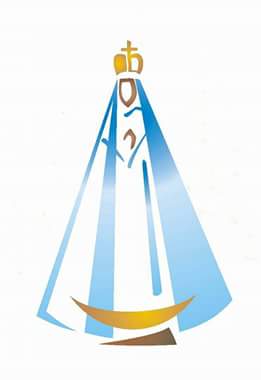 INSTITUTO PARROQUIAL NUESTRA SEÑORA DEL VALLE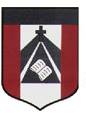 Queridas familias:Espero se encuentren bien. Comenzaremos la segunda semana, recuerden que:Todo tiene que quedar en el cuaderno, se puede imprimir y pegar las hojas o copiar . Se  deben enviar los trabajos y las dudas al mail :          mfrontera@institutonsvallecba.edu.ar )Nos encomendamos a la Virgen del Valle, que nos proteja con su manto.Wednesday, March 25th           4th grade HELLO CHILDREN !! WE ARE IN AUTUMN !! 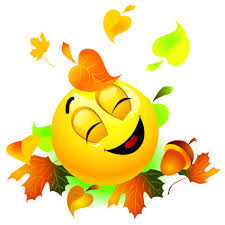 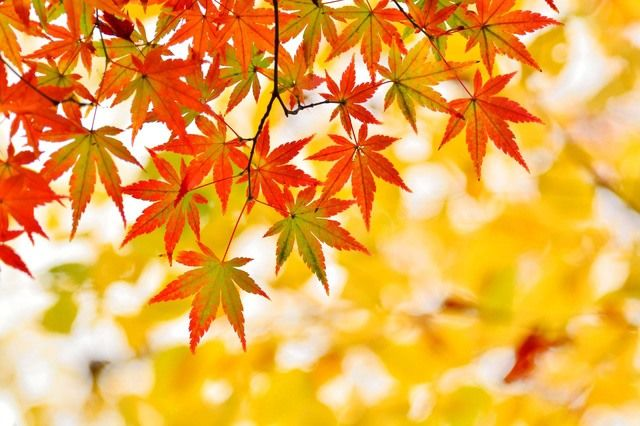 Watch the video “Orange, yellow, red, and brown “   https://youtu.be/Co-gRUgMSfI  ( mirar el video ) 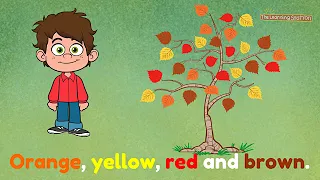 Write  “TRUE” or “FALSE” ( escribe verdadero o falso ) 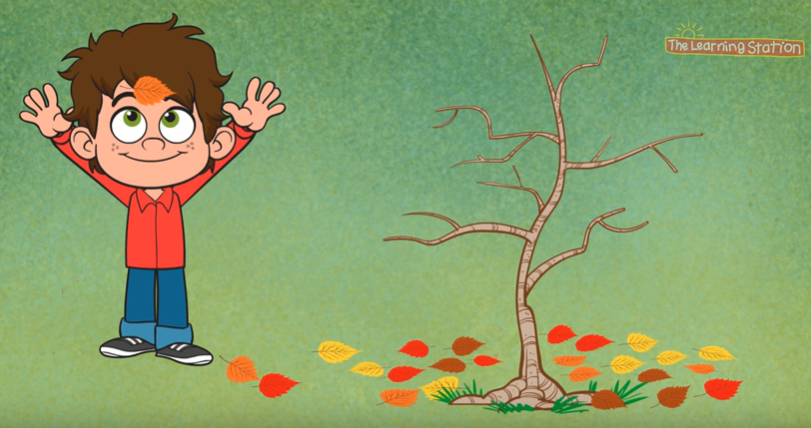 He is in the bedroom. __________________He is happy. ___________________He is wearing shorts. __________________He has got brown eyes. _________________He is in the garden. ___________________He has got brown hair. _________________There are mushrooms and flowers in the garden . ________C) Read and colour ( leer y colorear ) 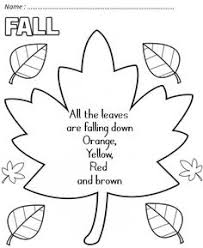 ¡GRACIAS POR EL ACOMPAÑAMIENTO, DEDICACIÓN Y ESFUERZO!     SALUDOS CORDIALESMISS MARIANA